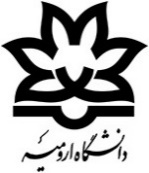 دانشکده منابع طبیعیدانشکده منابع طبیعیبسمه‌تعالیفرم اعلام مشخصات رساله دکتریبسمه‌تعالیفرم اعلام مشخصات رساله دکتریبسمه‌تعالیفرم اعلام مشخصات رساله دکتریبسمه‌تعالیفرم اعلام مشخصات رساله دکتریتاریخ: ......................شماره: .....................پیوست: ...................نام و نام‌خانوادگی دانشجوشماره دانشجوییرشتهگرایشاستاد راهنمای اولدرصد اشتراکاستاد راهنمای دومدرصد اشتراکاستاد مشاوردرصد اشتراکعنوان فارسی پیشنهادی رسالهعنوان لاتین پیشنهادی رسالهنام و نام‌خانوادگی، تاریخ و امضاء دانشجو:نام و نام‌خانوادگی، تاریخ و امضاء دانشجو:نام و نام‌خانوادگی، تاریخ و امضاء دانشجو:تاریخ و امضاء استاد راهنمای اول:تاریخ و امضاء استاد راهنمای اول:تاریخ و امضاء استاد راهنمای اول:تاریخ و امضاء استاد راهنمای اول:در جلسه گروه مورخ .......................... موارد فوق مطرح شد و عناوین فارسی و لاتین پیشنهادی رساله،  بدون تغییر،  با تغییر به صورت زیر مورد تایید قرار گرفت.عنوان فارسی:...................................................................................................................................................................................................................................................................................................................................................................................................................................... عنوان انگلیسی:........................................................................................................................................................................................................................................................................................................................................................................................................................در جلسه گروه مورخ .......................... موارد فوق مطرح شد و عناوین فارسی و لاتین پیشنهادی رساله،  بدون تغییر،  با تغییر به صورت زیر مورد تایید قرار گرفت.عنوان فارسی:...................................................................................................................................................................................................................................................................................................................................................................................................................................... عنوان انگلیسی:........................................................................................................................................................................................................................................................................................................................................................................................................................در جلسه گروه مورخ .......................... موارد فوق مطرح شد و عناوین فارسی و لاتین پیشنهادی رساله،  بدون تغییر،  با تغییر به صورت زیر مورد تایید قرار گرفت.عنوان فارسی:...................................................................................................................................................................................................................................................................................................................................................................................................................................... عنوان انگلیسی:........................................................................................................................................................................................................................................................................................................................................................................................................................در جلسه گروه مورخ .......................... موارد فوق مطرح شد و عناوین فارسی و لاتین پیشنهادی رساله،  بدون تغییر،  با تغییر به صورت زیر مورد تایید قرار گرفت.عنوان فارسی:...................................................................................................................................................................................................................................................................................................................................................................................................................................... عنوان انگلیسی:........................................................................................................................................................................................................................................................................................................................................................................................................................در جلسه گروه مورخ .......................... موارد فوق مطرح شد و عناوین فارسی و لاتین پیشنهادی رساله،  بدون تغییر،  با تغییر به صورت زیر مورد تایید قرار گرفت.عنوان فارسی:...................................................................................................................................................................................................................................................................................................................................................................................................................................... عنوان انگلیسی:........................................................................................................................................................................................................................................................................................................................................................................................................................در جلسه گروه مورخ .......................... موارد فوق مطرح شد و عناوین فارسی و لاتین پیشنهادی رساله،  بدون تغییر،  با تغییر به صورت زیر مورد تایید قرار گرفت.عنوان فارسی:...................................................................................................................................................................................................................................................................................................................................................................................................................................... عنوان انگلیسی:........................................................................................................................................................................................................................................................................................................................................................................................................................در جلسه گروه مورخ .......................... موارد فوق مطرح شد و عناوین فارسی و لاتین پیشنهادی رساله،  بدون تغییر،  با تغییر به صورت زیر مورد تایید قرار گرفت.عنوان فارسی:...................................................................................................................................................................................................................................................................................................................................................................................................................................... عنوان انگلیسی:........................................................................................................................................................................................................................................................................................................................................................................................................................تاریخ و امضاء مدیر محترم گروه:تاریخ و امضاء مدیر محترم گروه:تاریخ و امضاء مدیر محترم گروه:تاریخ و امضاء مدیر محترم گروه:تاریخ و امضاء مدیر محترم گروه:تاریخ و امضاء مدیر محترم گروه:تاریخ و امضاء مدیر محترم گروه: